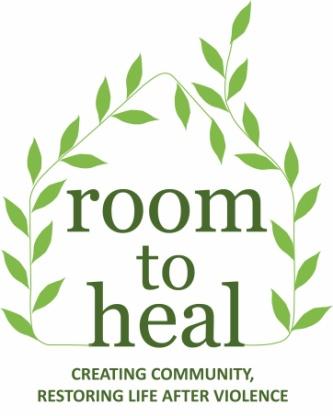 Thank you for your interest in Room to Heal.Please complete all sections of the referral form and submit relevant documents regarding your client’s asylum case and medical situation i.e. witness statements, refusal letters, medical/psychiatric reports.We also ask that before making a referral, you take into consideration the following prerequisites for becoming a member of Room to Heal:We offer mixed-gender group therapy. Currently our therapy groups take place on a Tuesday. As such, it is important that members are willing and able to be part of a group based therapeutic programme and on this day. While we are able to offer short-term individual therapy, this is with the ultimate aim of joining one of our mixed-gender groups.Our therapy groups take place on Tuesdays between 11-1pm, and are followed by activities in the afternoon (Gardening, music, drama etc.). It is vital that a prospective member can attend on this day. We also offer a gardening and social group for the community on Friday afternoons which most members attend.   We conduct our group therapy sessions in English, due to the large mix of nationalities and languages at Room to Heal. For members to be able to relate directly with one another and participate fully, it is necessary that members have a good level of English.Some people struggle to attend due to their long journey to our office. We are currently able to reimburse up to £4.40 (the cost of a one day bus pass) per session for travel. We ask that you consider the address of the person you are referring, and whether they are realistically able to make it to our office regularly and on-time.We work with people over the age of 18. People below this age will benefit more from an organisation specialised in working with younger age groups.Members should be willing to be part of a community. Room to Heal values community as a mutually supportive means towards healing and reintegration into society. As such, members are asked to take part in our weekly communal activities, such as our garden social sessions, among others.If you feel that Room to Heal is the right environment, please send the completed referral form to info@roomtoheal.org.uk and we will get back to you as soon as possible.Thank you.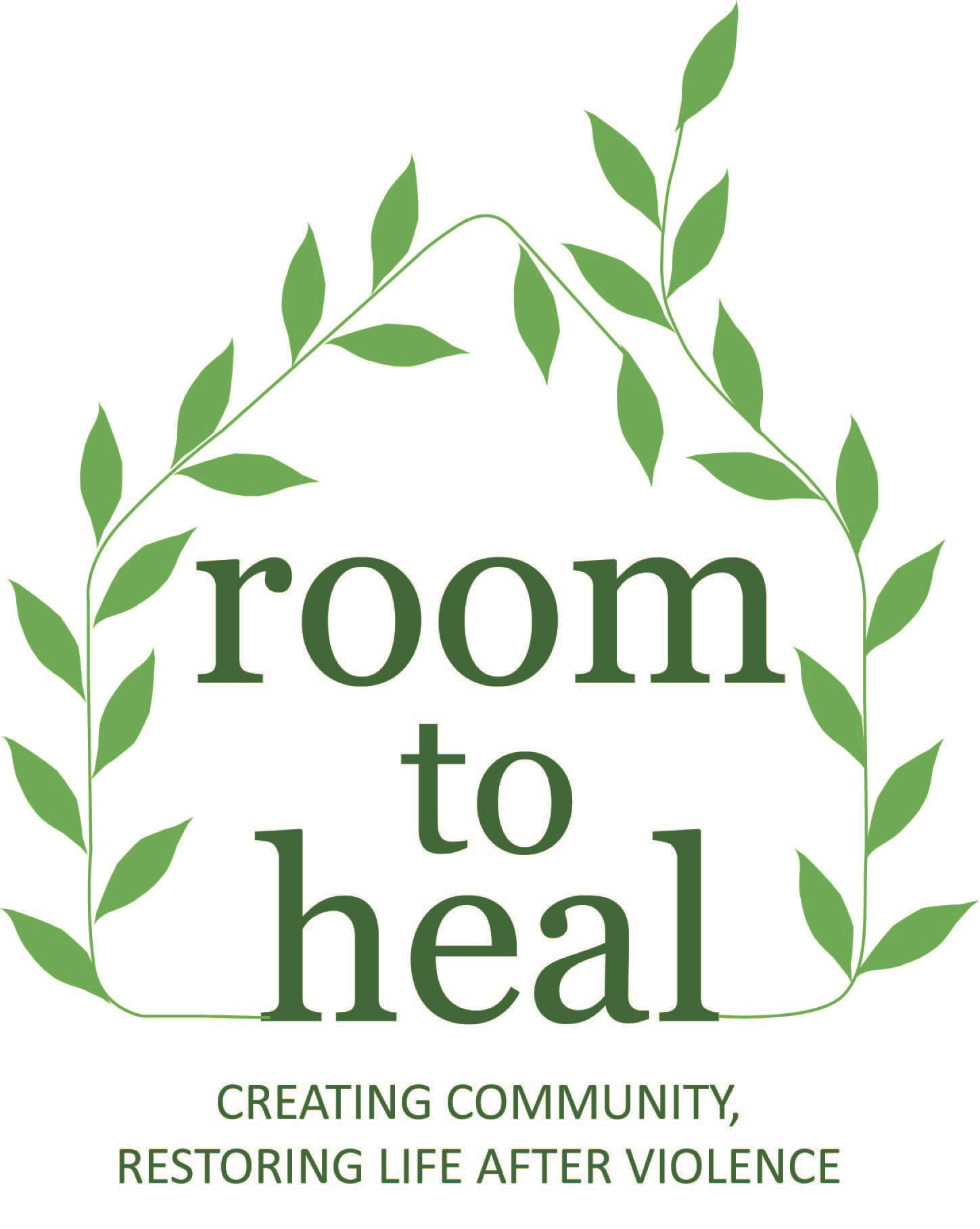 Referral Form 2018Please complete all sections and submit any relevant documents regarding client’s asylum case and medical situation.RtH no:Date of referralPersonal InformationPersonal InformationPersonal InformationPersonal InformationPersonal InformationPersonal InformationPersonal InformationFirst name SurnameMale / Female  Date of birthAddressEmailPhone MobileEnglish speaking abilityOther languagesImmigration historyImmigration historyImmigration historyImmigration historyImmigration historyImmigration historyImmigration historyCountry of originStage of current application: first claim awaiting decision / appeal / fresh claimStage of current application: first claim awaiting decision / appeal / fresh claimStage of current application: first claim awaiting decision / appeal / fresh claimImmigration statusStage of current application: first claim awaiting decision / appeal / fresh claimStage of current application: first claim awaiting decision / appeal / fresh claimStage of current application: first claim awaiting decision / appeal / fresh claimHO ref numberStage of current application: first claim awaiting decision / appeal / fresh claimStage of current application: first claim awaiting decision / appeal / fresh claimStage of current application: first claim awaiting decision / appeal / fresh claimNASS ref numberDate of arrival in UKDate of arrival in UKDate of arrival in UKInitial claim – date; outcome; reasons if refusedDetails of appeals / fresh claimsDetention historyDetention historyDetention historyDetention historyDetention historyDetention historyDetention historyName of immigration Centre, arrival date and release dateName of immigration Centre, arrival date and release dateName of immigration Centre, arrival date and release dateHuman Rights ViolationsHuman Rights ViolationsHuman Rights ViolationsHuman Rights ViolationsHuman Rights ViolationsHuman Rights ViolationsHuman Rights ViolationsExperience of human rights violations☐	Assault☐	Child Soldiers☐	Domestic/family violence☐	Ethnic/racial/social persecution☐	Extreme physical/psychological violence☐	Female genital mutilation☐	Forced Marriage☐	Gang based/inter-tribal/inter-clan violence☐	Honour killings (threatened/attemptedExperience of human rights violations☐	Assault☐	Child Soldiers☐	Domestic/family violence☐	Ethnic/racial/social persecution☐	Extreme physical/psychological violence☐	Female genital mutilation☐	Forced Marriage☐	Gang based/inter-tribal/inter-clan violence☐	Honour killings (threatened/attempted☐	Political persecution☐	Rape☐	Religious persecution☐	Gender based persecution☐	Slavery☐	Solitary confinement☐	Trafficking☐	Violations of liberty☐	Witness to atrocity☐	Political persecution☐	Rape☐	Religious persecution☐	Gender based persecution☐	Slavery☐	Solitary confinement☐	Trafficking☐	Violations of liberty☐	Witness to atrocity☐	Political persecution☐	Rape☐	Religious persecution☐	Gender based persecution☐	Slavery☐	Solitary confinement☐	Trafficking☐	Violations of liberty☐	Witness to atrocity☐	Political persecution☐	Rape☐	Religious persecution☐	Gender based persecution☐	Slavery☐	Solitary confinement☐	Trafficking☐	Violations of liberty☐	Witness to atrocity☐	Political persecution☐	Rape☐	Religious persecution☐	Gender based persecution☐	Slavery☐	Solitary confinement☐	Trafficking☐	Violations of liberty☐	Witness to atrocityOther/Comments ______________________________________________________________________Other/Comments ______________________________________________________________________Other/Comments ______________________________________________________________________Other/Comments ______________________________________________________________________Other/Comments ______________________________________________________________________Other/Comments ______________________________________________________________________Other/Comments ______________________________________________________________________Please give a history of your client’s experiences of human rights violationsPlease give a history of your client’s experiences of human rights violationsPlease give a history of your client’s experiences of human rights violationsPlease give a history of your client’s experiences of human rights violationsPlease give a history of your client’s experiences of human rights violationsPlease give a history of your client’s experiences of human rights violationsPlease give a history of your client’s experiences of human rights violationsReferralReferralSelf-referral   ☐Yes   ☐No                 (If “no”, please answer the following questions)Referrer’s nameOrganisationContact phoneContact emailRelationship to clientReasons for referral to Room to Heal (Please include any physical or psychological health issues)Reasons for referral to Room to Heal (Please include any physical or psychological health issues)What would individual like to gain by joining Room to Heal?What would individual like to gain by joining Room to Heal?Room to Heal members are expected to engage fully with our communal therapeutic activities and mixed-gender therapy groups. How do they feel about this, and what challenges do they foresee?Room to Heal members are expected to engage fully with our communal therapeutic activities and mixed-gender therapy groups. How do they feel about this, and what challenges do they foresee?Immigration legal Support / RepresentativeImmigration legal Support / RepresentativeImmigration legal Support / RepresentativeImmigration legal Support / RepresentativeNameFirm / OrganisationAddressPhoneAddressEmailOther legal Support / Representative  (e.g. housing)Other legal Support / Representative  (e.g. housing)Other legal Support / Representative  (e.g. housing)Other legal Support / Representative  (e.g. housing)NameFirm / OrganisationAddressPhoneAddressEmailMedical contactMedical contactMedical contactMedical contactName of GPGP SurgeryAddress PhoneAddress EmailPsychiatric HistoryPsychiatric HistoryPsychiatric HistoryPlease detail previous or current contact with psychiatric services (including name / contact detail of services / in-patient / out-patient, and dates treated)Continue overleaf if necessaryMedication (current and previous)Any history of alcohol or drug abuse. Please give detailsCriminal convictionsCriminal convictionsGive details if client has any criminal convictionsOn-going Therapeutic SupportOn-going Therapeutic SupportName of therapistContact detailsDuration of therapyFurther details of any previous therapeutic supportFurther details of any previous therapeutic supportSupport NetworkSupport NetworkAccommodationFinancial SupportOther organisations supportingOther family, friendsAny other comments: